ОБЩИНСКИ СЪВЕТ КАЙНАРДЖА, ОБЛАСТ СИЛИСТРА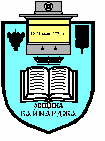 7550 с. Кайнарджа, ул. „Димитър Дончев” № 2e-mail:obs_kaynardja@abv.bg					До…………………………………………………..					Гр. /с.…………………………………………….					обл.Силистра                           ПОКАНАНа основание чл.23, ал. 4, т.1 от ЗМСМА във връзка с чл. 14, ал.1, т.1  от Правилника за организацията и дейността на Общински съвет Кайнарджа С В И К В А МОбщинските съветници на редовно заседание, което ще се проведена 28.01.2019 г./понеделник /  от 14,00 часав заседателната зала на община Кайнарджанаходяща се на ул.”Димитър Дончев „ № 2при следнияДНЕВЕН  РЕД:Информация за дейността на служителите от Участък-Кайнарджа за 2018 година.Внася: Н-к У-Кайнарджа /КП/Приемане на Програма за управление и разпореждане с имоти-общинска собственост в Община Кайнарджа през 2019 година.Внася: Кмета на общинатаИзменение и допълнение на Наредба за определянето размера на местните данъци на територията на община Кайнарджа.Внася: Кмета на общинатаОтдаване под наем на помещения на общопрактикуващ лекар, находящи се в с.Краново, с.Посев и с.Войново.Внася: Кмета на общинатаПродажба на имоти частна общинска собственост на търг в изпълнение на Програмата за управление и разпореждане с общинска собственост на община Кайнарджа за 2019 година.Внася: Кмета на общинатаПродажба на имот-частна общинска собственост на търг представляващ УПИ-V-173, кв.9 по плана на с.Зарник.Внася: Кмета на общинатаЗакупуване на недвижим имот в с.Средище.Внася: Кмета на общинатаОпределяне размера на основните месечни заплати на кметове на кметства в Община Кайнарджа.Внася: Кмета на общинатаПриемане на Програма за културните дейности в община Кайнарджа през 2019 година.Внася: Кмета на общинатаОтпускане на гориво за предоставения на Полицейски участък-Кайнарджа автомобил с рег.№ СС 37-77 CB ( собственост на Община Кайнарджа).Внася: Кмета на общинатаПриемане бюджета на община Кайнарджа за 2019 година.Внася: Кмета на общинатаИзказвания и питания.На основание чл.49, ал.1, т.2 от ЗМСМА на 28.01.2019 год./понеделник/ от 9.00 часа в заседателната зала на общината ще заседава:1. Постоянната комисия по Бюджет, икономика, евроинтеграция, екология и нормативни актове:ЙОРДАН МИЛКОВ ЙОРДАНОВ- ПРЕДСЕДАТЕЛЕРДИНЧ АХМЕД ЕМИННАИМ АЛИЕВ НАИМОВДАРИНКА ЙОРДАНОВА ШАРБАНОВАМИЛЕНА СТОЯНОВА ПЕРЧЕМЛИЕВАНа основание чл.49, ал.1, т.2 от ЗМСМА на 28.01.2019 год./понеделеник/ от 13.00 часа в заседателната зала на общината ще заседава Постоянната комисия по Общинска собственост, Устройство на територията, законност и обществен ред, молби и жалби:МИЛЕНА СТОЯНОВА ПЕРЧЕМЛИЕВА- ПРЕДСЕДАТЕЛКАЛИНКА ТОДОРОВА ИЛИЕВАДАРИНКА ЙОРДАНОВА ШАРБАНОВАГЕОРГИ РАДЕВ ВЕЛИКОВСУНАЙ НЕВЗАТОВ ИСМАИЛОВВ съответствие с чл.36, т.1 от ЗМСМА Ви каня да присъствате на заседанието на Общинския съвет.Председател на ОбС: Ивайло Петков